Professional Diploma in Teaching Physics Declaration FormPlease provide details below of any credits (ECTS) that you have already completed in Physics on the National Framework of Qualifications (NFQ) at level 6 or above and that you will be applying for recognition of prior learning (RPL) in.By signing this declaration form I confirm the accuracy of the above responses.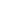 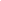                  Participant’s Signature	                      Date       Professional Diploma in Teaching Physics        Recognition of Prior Learning Application FormPlease provide details below of any credits (ECTS) that you have already completed in Physics (including laboratory modules) on the National Framework of Qualifications (NFQ) at level 6 or above.Prior learning may be recognised in line with the usual practices of Dublin City University (not to exceed 15 ECTS credits for physics content).Recognition of prior learning will NOT be extended to the methodology components of the programme.All applications for recognised prior learning (RPL) must be made by completing this Application Form and submitting this with your application for the programme. Please outline below the modules you have completed that you feel will qualify you for RPL and include all relevant transcripts in your application.Terms and Conditions of ParticipationName:Teaching Council Number:My existing qualifications are not sufficient to meet Teaching Council criteria for the purposes of teaching physics at post-primary levelTrue     ☐False    ☐My existing qualifications are not sufficient to meet Teaching Council criteria for the purposes of teaching physics at post-primary levelTrue     ☐False    ☐Please tick which of the following best describes your current Employment Status:Please tick which of the following best describes your current Employment Status:Unemployed				☐Part-time				Fixed term contract			Contract of Indefinite Duration	 Permanent				Unemployed				☐Part-time				Fixed term contract			Contract of Indefinite Duration	 Permanent				If unemployed, please indicate by ticking the box that you have support from a second-level 
school who will facilitate your practitioner inquiry ☐Note: It is a requirement of the pedagogy modules that teachers carry out their own practitioner inquiry. If unemployed, please indicate by ticking the box that you have support from a second-level 
school who will facilitate your practitioner inquiry ☐Note: It is a requirement of the pedagogy modules that teachers carry out their own practitioner inquiry.   If you are currently teaching in a school, please complete the following:  If you are currently teaching in a school, please complete the following:School Name:School Address:School Telephone Number:I confirm that I intend to register to complete all programme elements (75 ECTS) of the Professional Diploma in Teaching Physics.Agree	☐Disagree	☐Area of PhysicsECTS (equivalence)1. Mechanics2. Quantum Mechanics3. Properties of Matter4. Oscillations, Waves, Acoustics5. Thermodynamics6. Light and optics7. Current Electricity8. Electromagnetism9. Electronics10. Condensed Matter/ Solid State Physics11. Relativity12. Particle Physics13. Topic in Advanced or Applied PhysicsNote: The physics areas included in this table are identified in the Teaching Council Curricular Subject Requirements for Physics (published on 11 November 2020). Note: The physics areas included in this table are identified in the Teaching Council Curricular Subject Requirements for Physics (published on 11 November 2020). Name of Applicant:I wish to apply for entry to the Professional Diploma in Teaching Physics by the RPL route: I wish to apply for entry to the Professional Diploma in Teaching Physics by the RPL route: Recognition of achievement of the required competencies/learning is being sought on the basis of (please tick one of the following):Prior accredited learning	Prior experiential learning	Both				Recognition of achievement of the required competencies/learning is being sought on the basis of (please tick one of the following):Prior accredited learning	Prior experiential learning	Both				What level of academic education have you attained?Leaving Certificate		Higher Diploma		 Degree				Other, please specify What level of academic education have you attained?Leaving Certificate		Higher Diploma		 Degree				Other, please specify Prior Accredited Learning which demonstrates achievement of the required competencies/learning for entry to this programme (provide a brief outline of all relevant additional information)Your claim for recognition of Prior Accredited Learning must be supported by:A copy of exam transcripts for each year of your programme of studyA copy of the programme syllabusCourse Description which includes whether full-time or part-time study, number of contact hours per week and learning outcomesPrior Accredited Learning which demonstrates achievement of the required competencies/learning for entry to this programme (provide a brief outline of all relevant additional information)Your claim for recognition of Prior Accredited Learning must be supported by:A copy of exam transcripts for each year of your programme of studyA copy of the programme syllabusCourse Description which includes whether full-time or part-time study, number of contact hours per week and learning outcomesCourse Name:Accrediting Institution:Award:National Framework of Qualifications Level:Duration of Course:Year of Award:Course Name:Accrediting Institution:Award:National Framework of Qualifications Level:Year of Award:Prior Experiential Learning (provide a brief outline of all relevant experiential learning:Prior Experiential Learning (provide a brief outline of all relevant experiential learning:1Normally, participants are expected to complete the programme in two years but may notexceed three years.2There is a minimum 70% compulsory attendance for all face-to-face elements of thisprogramme.3Participants must be a qualified post primary teacher fully registered with the Teaching Council Registration Regulation 4 of the Teaching Council (Registration) Regulations 2009 up to 25th July 2016 or Route 2 of the Teaching Council (Registration) Regulations 2016 and The Teaching Council (Registration) (Amendment) Regulations 2016 thereafter and can provide proof of registration.4Participants must complete the declaration form confirming their existing qualifications are not sufficient to meet Teaching Council criteria for the purposes of teaching physics at post-primary level.5Prior learning may be recognised in line with the usual practices of Dublin City University (not to exceed 15 ECTS credits for physics content).Recognition of prior learning will NOT be extended to the methodology components of the programme.All applications for recognised prior learning (RPL) must be made by completing the RPL Application Form and submitting this with your application for the programme. In order to do this, you need to outline the modules you have completed that you feel will qualify you for RPL and include this detail along with all relevant transcripts in your application.Applications for RPL will not be accepted after the application process has closed.6Where a teacher is accepted as a participant on a course on the basis of the above eligibility criteria and it subsequently becomes apparent that the teacher was not in fact eligible for participation, the teacher will be allowed to remain on the course on condition that he/she refunds the full course fees to Dublin City University. Dublin City University will then be responsible to reimburse the Department of Education and Skills accordingly.7Participants will pay, to Dublin City University, a deposit of €250 prior to taking up their place on the course. The deposit will be refundable to the participant on completion of the course or when the participant withdraws from the course, provided the participant withdraws within two months of the start date.8Participants who withdraw from the course after the first two months will forego their deposit and will not be eligible for future participation, unless in exceptional circumstances.